«В регистр»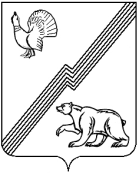 АДМИНИСТРАЦИЯ ГОРОДА ЮГОРСКАХанты-Мансийского автономного округа - ЮгрыПОСТАНОВЛЕНИЕ        от 13 августа 2020 года                                                                                                                   № 1103О признании утратившим силу постановления администрации города Югорска от 08.07.2010 № 1233«Об утверждении административного регламента предоставления муниципальной услуги «Выдача актов обследования объектов незавершенного строительства, земельных участков»В соответствии с Федеральным законом от 27.07.2010 № 210-ФЗ «Об организации предоставления государственных и муниципальных услуг»,  постановлением администрации города Югорска от 07.02.2019 № 286 «Об утверждении перечня услуг муниципального образования город Югорск»:1. Признать утратившим силу постановление администрации города Югорска                    от 08.07.2010 № 1233 «Об утверждении административного регламента предоставления муниципальной услуги «Выдача актов обследования объектов незавершенного строительства, земельных участков».2. Опубликовать постановление в официальном печатном издании города Югорска             и разместить на официальном сайте органов местного самоуправления города Югорска.3. Настоящее постановление вступает в силу после его официального опубликования.Глава города Югорска					 			         А.В. Бородкин